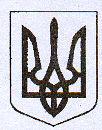                                           У К Р А Ї Н АЖовківська міська радаЖовківського району Львівської обл.ВИКОНАВЧИЙ  КОМІТЕТ                        РІШЕННЯВід  ____________________        №				                               м. ЖовкваПро внесення змін в рішення виконкому Жовківської міської ради № 355 від 26.12.1997р. «Про передачу квартир  державного житлового фонду в приватну власність»	Розглянувши заяву гр.Фукса Володимира Михайловича , керуючись ст.30 Закону України „Про місцеве самоврядування в Україні”,  виконком  Жовківської міської ради В И Р І Ш И В:1. Внести зміни в рішення виконкому Жовківської міської ради № 355 від 26.12.1997р. «Про передачу квартир  державного житлового фонду в приватну власність» виклавши п.Ш.2 рішення в наступній редакції:«Фуксу  Володимиру Михайловичу в складі сім”ї  3 чоловіки кв.№ 7 по вул.С.Петлюри, 1-б, загальною площею 35,9 м.кв. Доплата за недостатню площу становить 2,22 грн. кожному члену сім”ї». Міський голова						Петро Вихопень